Citing Author(s)/No Author(s) in MLA Style in Works CitedOne or More Author(s)One Author: Last Name, First Name.
   Example:  Wyatt, Patricia.Two Authors: Last Name, First Name, and First Name Last Name.
   Example: Coniglio, Giuli, and Michael Hobbs.Three Authors: Last Name, First Name, First Name Last Name, and First Name Last Name
   Example: Johnson, Carolyn V., Connie Ury, and Joyce Meldrem, eds.More Than Three Authors:
   Example: Mardis, Lori, et al.No Author GivenFor a book: Start the entry with title of the book
Maze. Maryville, MO: Northwest Missouri State Univeristy, 2012. Print. For an article or a single webpage: Start the entry with the title of the article or single webpage
"Sharing Reference Information." Northwest Missourian 1 Mar. 2012: C1. Web. 3 Mar. 2012.Multiple Works by Same Author(s)When citing two or more items by the same author(s), give the name of the author(s) in the first entry only. For subsequent entries by the same author(s), begin the citation with three hyphens followed by a period and one space. Then, the title of the work follows as usual. Source: www.nwmissouri.edu/library/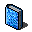 For additional examples, see the MLA Handbook for Writers of Research Papers,
